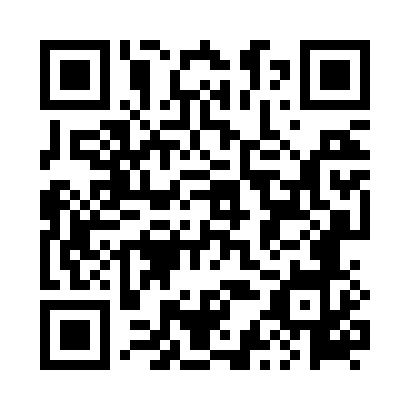 Prayer times for Lubasz, PolandWed 1 May 2024 - Fri 31 May 2024High Latitude Method: Angle Based RulePrayer Calculation Method: Muslim World LeagueAsar Calculation Method: HanafiPrayer times provided by https://www.salahtimes.comDateDayFajrSunriseDhuhrAsrMaghribIsha1Wed2:405:2112:516:008:2210:502Thu2:385:1912:516:018:2410:543Fri2:375:1712:516:028:2610:564Sat2:375:1512:516:038:2710:575Sun2:365:1312:516:048:2910:586Mon2:355:1112:516:058:3110:587Tue2:345:0912:506:068:3310:598Wed2:335:0712:506:078:3411:009Thu2:335:0612:506:088:3611:0010Fri2:325:0412:506:098:3811:0111Sat2:315:0212:506:108:3911:0212Sun2:315:0112:506:118:4111:0213Mon2:304:5912:506:128:4211:0314Tue2:294:5712:506:138:4411:0415Wed2:294:5612:506:148:4611:0516Thu2:284:5412:506:158:4711:0517Fri2:274:5312:506:168:4911:0618Sat2:274:5112:506:168:5011:0719Sun2:264:5012:506:178:5211:0720Mon2:264:4812:506:188:5311:0821Tue2:254:4712:516:198:5511:0922Wed2:254:4612:516:208:5611:0923Thu2:244:4412:516:218:5811:1024Fri2:244:4312:516:228:5911:1125Sat2:244:4212:516:229:0111:1126Sun2:234:4112:516:239:0211:1227Mon2:234:4012:516:249:0311:1328Tue2:224:3912:516:259:0411:1329Wed2:224:3812:516:259:0611:1430Thu2:224:3712:526:269:0711:1431Fri2:214:3612:526:279:0811:15